Постановлением Правительства РФ от 19.06.2020 № 887 продлен срок уведомления работодателями своих сотрудников об изменениях в трудовом законодательстве, связанных с формированием сведений о трудовой деятельности в электронном виде, а также о праве выбора между ведением трудовой книжки в бумажном или в электронном виде - по 31 октября 2020 года.Срок подачи работником заявления о способе ведения сведений о трудовой деятельности не поменялся – по 31 декабря 2020 года.Напоминаем о преимуществах введения сведений о трудовой деятельности в электронном виде: возможность дистанционного трудоустройства и работы в удаленном режиме; удобный и быстрый доступ к информации; возможность контролировать правильность сведений; исключены риски потери и искажения сведений о трудовом стаже; высокий уровень безопасности и сохранности данных.Просмотреть и проконтролировать правильность и полноту отражения в лицевом счете сведений о трудовой деятельности можно в Личном кабинете гражданина на сайте ПФР или ЕПГУ. 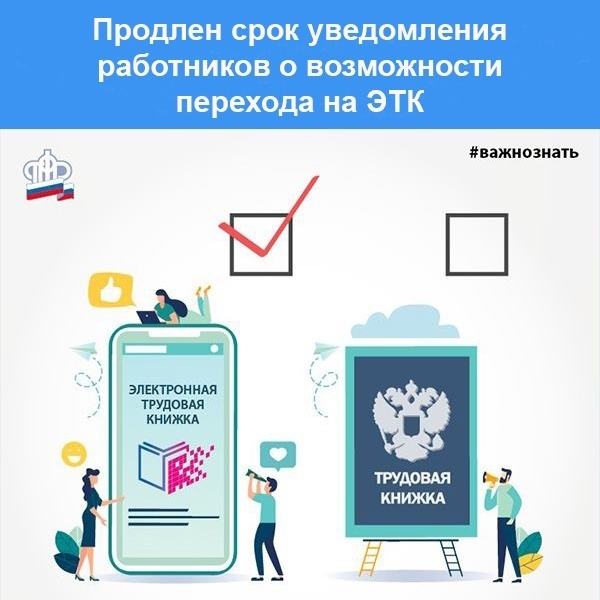 